Form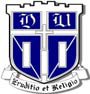 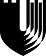 M0345	UNIVERSIDAD DUKE & SISTEMA DESALUD DE LA UNIVERSIDAD DUKEFORMULARIO DE DIVULGACIÓN DE DATOS PERSONALES DE LA JUNTA DE REVISIÓN INSTITUCIONAL (IRB)# de Registro de IRB 	# de Objeto de Costos/ Fondos:  	La compensación por participar en investigaciones (tal como dinero en efectivo, cheques o tarjetas de regalo) se considera ingreso gravable para el sujeto participante de la investigación y a la Universidad Duke se le exige en muchos casos que reporte esta información al Servivio de Impuestos Internos (IRS)Personas que no son empleadosLa compensación otorgada a un participante de la investigación que no es empleado de la Universidad Duke que exceda $600 durante un año durante un año calendario resultará en la emisión de un formularo 1099 (Ingresos Misceláneos) para esa persona y en el envío de una copia al Servicio de Impuestos Internos.Para menores o personas mayores: Si la persona no está trabajando/reportando sus propios impuestos, entonces el Formulario de Divulgación de Datos personales del IRB necesita tener la firma del padre/tutor legal & el # de seguro social del padre /tutor legal.EmpleadosToda compensación otorgada a un empleado de la Universidad Duke por su participación en proyectos de investigación en cualquier momento del año calendario resultará en la emisión de un formulario 1099 (Ingresos Misceláneos) para esa persona y en el envío de una copia al IRS independientemente del monto total pagado. El número de Identificación Única de Duke, sin el número de seguro social es suficiente para procesar los pagos a los empleados.“He aceptado participar en un estudio de investigación a cargo de (ingresar el nombre del Investigador Principal) con el # de Registro de IRB arriba mencionado. Entiendo que el participar en este estudio me da derecho a recibir la compensación establecida en el formulario de consentimiento de la investigación. Se me ha explicado que la Universidad Duke requiere que proporcione mi nombre, dirección postal y número de seguro social, como se describe abajo, antes de que se me entregue la compensación para el reporte de impuestos del Servicio Financiero de la Universidad Duke. Comprendo que si no brindo esa información, no seré compensado. También comprendo que si decido no brindar esa información y no hacer uso de mi derecho a compensación, igualmente puedo participar en el estudio de investigaciónFirma del participante	Fecha de la firmaNombre del participante en letra de imprentaDirección postal del participante (en letra de imprenta)Servicios Financieros de la Universidad DukeEl individuo arriba mencionado es elegible para recibir compensación por su participación en un estudio de investigación de la Universidad Duke. Si se selecciona “cheque” como medio de pago, por favor emita y envie un cheque a la persona aariba mencionada a la dirección postal citada arriba. Al firmar este documento, yo verifico que la persona arriba mencionada está participando o ha participado en el estudio de investigación que se menciona anteriormente y tiene derecho a esta compensación.Firma del personal de la investigación	Fecha de la firmaNombre del personal en letra de imprenta	Indique el tipo de pago (Cheque, Tarjeta de Regalo,Efectivo,.Otro) & Monto_ _ _ _ _ _ _ _ _ _ _ _ _ _ _ _ _ _ _ _ _ _ _ _ _ _ _ _ _ _ _ _ _ _ _ _ _ _ _ _ _ _ _ _ _ _ _ _ _ _ _ _ _ _ _ _ _ _ _ _ _ _ _ _ _ _ _Número de Identificación Único de Duke del participante si es enpleado de Duke:  	Número de seguro social del participante: 	 	Si no quiere proporcionar su número de seguro social, escriba aquí sus iniciales 	Puede participar aún en el estudio de investigación tal como se describe en el formulario de consentimiento pero usted no será compensado por su participación.Revision: 7/31/2012, 4/28/2014	Page 1 of 1